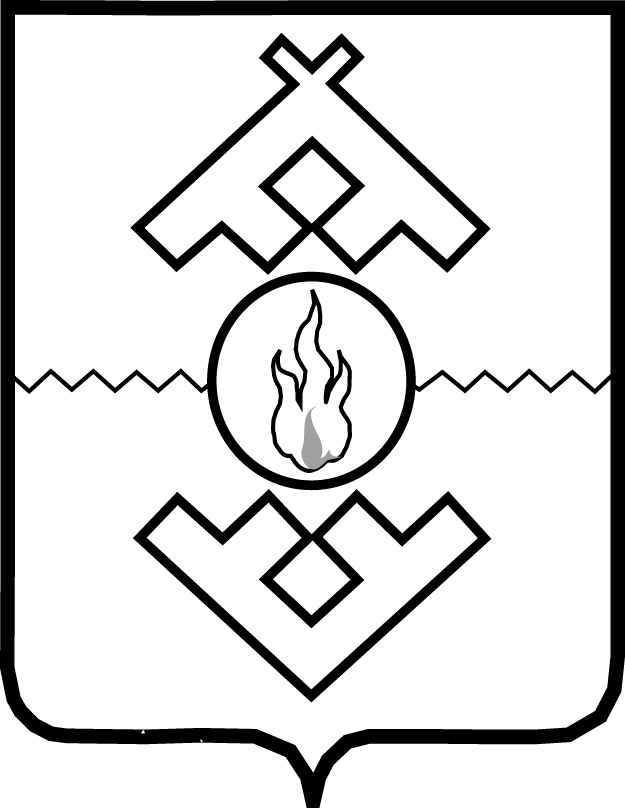 Департамент строительства, жилищно-коммунального хозяйства, энергетики и транспорта Ненецкого автономного округа ПРИКАЗот __________ 2019 г. № г. Нарьян-МарОб утверждении Методических рекомендацийпо проведению оценки централизованных 
систем водоснабжения на предмет соответствия
установленным показателям качества
и безопасности питьевого водоснабженияВ целях проведения муниципальными образованиями Ненецкого автономного округа оценки состояния объектов централизованных систем водоснабжения на предмет соответствия установленным показателям качества и безопасности питьевого водоснабжения в рамках регионального проекта «Чистая вода» национального проекта «Экология» (далее – проект «Чистая вода»), утвержденного протоколом заседания Управляющего совета 
при губернаторе Ненецкого автономного округа по организации проектной деятельности от 13.12.2018 № 12:Утвердить Методические рекомендации по проведению оценки централизованных систем водоснабжения на предмет соответствия установленным показателям качества и безопасности питьевого водоснабжения (далее – Методические рекомендации) согласно Приложению.Рекомендовать главам муниципальных образований Ненецкого автономного округа:не позднее 15 апреля 2019 года представить в Департамент строительства, жилищно-коммунального хозяйства, энергетики и транспорта Ненецкого автономного округа (далее – Департамент) на бумажном носителе информацию по состоянию на 31 декабря 2018 года по форме согласно Приложению 1 к Методическим рекомендациям с приложением аналитической записки;начиная с 2020 года ежегодно до 1 февраля года, следующего 
за отчетным годом реализации проекта «Чистая вода», представлять 
в Департамент на бумажном носителе информацию по состоянию 
на последнее число последнего месяца отчетного года реализации проекта «Чистая вода» по форме согласно Приложению 1 к Методическим рекомендациям с приложением аналитической записки;на постоянной основе обеспечивать актуализацию информации, предоставляемой в соответствии с подпунктами 1, 2 пункта 2 настоящего приказа, по формам согласно Приложению 2 к Методическим рекомендациям.Методические рекомендации применяются исключительно в целях реализации проекта «Чистая вода».Контроль за исполнением настоящего приказа осуществляет заместитель руководителя Департамента Чинаров А.А.Настоящий приказ вступает в силу со дня его официального опубликования и действует на период реализации проекта «Чистая вода».Руководитель Департаментастроительства, жилищно-коммунального 
хозяйства, энергетики и транспорта 
Ненецкого автономного округа		                                        В.В. СаутинаПриложение к приказу Департамента строительства, жилищно-коммунального хозяйства, энергетики и транспорта 
Ненецкого автономного округаот 15.03.2019 № 14 «Об утверждении Методических рекомендаций по проведению оценки централизованных систем водоснабжения на предмет соответствия установленным показателям качества и безопасности питьевого водоснабжения»Методические рекомендации по проведению
оценки централизованных систем водоснабжения
на предмет соответствия установленным показателям
качества и безопасности питьевого водоснабженияМетодические рекомендации устанавливают рекомендуемый порядок проведения муниципальными образованиями Ненецкого автономного округа оценки централизованных систем водоснабжения 
на предмет соответствия установленным законодательством Российской Федерации показателям качества и безопасности питьевого водоснабжения (далее соответственно – оценка состояния объектов, показатели качества) 
в рамках проекта «Чистая вода».Оценка состояния объектов проводится в целях обеспечения реализации проекта «Чистая вода» и выявления на территории муниципальных образований Ненецкого автономного округа систем водоснабжения, нуждающихся в модернизации с использованием перспективных технологий, включая технологии, разработанные организациями оборонно-промышленного комплекса, в целях повышения качества питьевой воды.Задачами проведения оценки состояния объектов являются:определение фактических значений показателей качества питьевой воды, подаваемой с объектов систем водоснабжения, и обеспеченности населения качественной питьевой водой;определение фактического технико-экономического состояния систем водоснабжения, используемых для обеспечения питьевой водой населения;получение данных для подготовки государственной программы Ненецкого автономного округа, содержащей мероприятия по строительству 
и реконструкции (модернизации) объектов питьевого водоснабжения;получение данных для оценки эффективности реализации региональной программы повышения качества водоснабжения.В качестве объекта оценки состояния объектов рекомендуется рассматривать системы водоснабжения, расположенные на территории муниципальных образований Ненецкого автономного округа.В качестве предмета оценки состояния объектов рекомендуется рассматривать показатели качества систем водоснабжения, расположенных 
на территории муниципальных образований Ненецкого автономного округа, 
и обеспеченность качественной питьевой водой населения муниципальных образований Ненецкого автономного округа.Субъектами оценки состояния объектов, получающими информацию о ее результатах, являются: Департамент; Управление Федеральной службы по надзору в сфере защиты прав потребителей 
и благополучия человека по Ненецкому автономному округу 
(далее – Роспотребнадзор); муниципальные образования Ненецкого автономного округа.К участникам оценки состояния объектов относятся: Роспотребнадзор; муниципальные образования Ненецкого автономного округа; организации, осуществляющие свою деятельность на территории муниципальных образований Ненецкого автономного округа; специализированные и иные организации, привлекаемые органами исполнительной власти Ненецкого автономного округа к участию в оценке состояния объектов.При проведении оценки состояния объектов необходимо определять:техническое состояние объектов систем водоснабжения;фактические показатели надежности, качества, энергетической эффективности объектов систем водоснабжения;уровень соблюдения требований законодательства Российской Федерации в области обеспечения санитарно-эпидемиологического благополучия населения и в сфере защиты прав потребителей в части качества и безопасности питьевой воды, подаваемой с объектов систем водоснабжения;уровень экономической эффективности работы систем водоснабжения.При проведении оценки состояния объектов необходимо выделять следующие этапы:формирование перечня объектов систем водоснабжения;камеральное обследование объектов систем водоснабжения;оценка технического состояния объектов систем водоснабжения;оценка эффективности деятельности ресурсоснабжающих организаций;оценка качества и безопасности питьевого водоснабжения;подведение итогов.Перечень объектов систем водоснабжения, подлежащих оценке состояния объектов, рекомендуется формировать с учетом требований Федерального закона от 07.12.2011 № 416-ФЗ «О водоснабжении 
и водоотведении» (далее – Федеральный закон № 416-ФЗ) и приказа Министерства строительства и жилищно-коммунального хозяйства Российской Федерации от 05.08.2014 № 437/пр «Об утверждении Требований к проведению технического обследования централизованных систем горячего водоснабжения, холодного водоснабжения и (или) водоотведения, в том числе определение показателей технико-экономического состояния систем водоснабжения и водоотведения, включая показатели физического износа 
и энергетической эффективности объектов централизованных систем горячего водоснабжения, холодного водоснабжения и (или) водоотведения, объектов нецентрализованных систем холодного и горячего водоснабжения, и порядка осуществления мониторинга таких показателей» (далее – приказ Минстроя России № 437/пр).Камеральное обследование объектов систем водоснабжения необходимо проводить в соответствии с требованиями, предусмотренными приказом Минстроя России № 437/пр.По результатам камерального обследования в отношении каждого обследованного объекта системы водоснабжения необходимо определять следующие сведения:тип объекта системы водоснабжения (например, водопроводная сеть, водонапорная башня, водозаборное сооружение);наименование и адрес объекта системы водоснабжения;год постройки и год ввода в эксплуатацию объекта системы водоснабжения;статус использования объекта системы водоснабжения (находится 
в эксплуатации, в резерве, бесхозяйный);информация о собственнике объекта системы водоснабжения;информация об организации, осуществляющей водоснабжение 
в соответствии с Федеральным законом № 416-ФЗ на территории муниципального образования Ненецкого автономного округа, 
(далее – ресурсоснабжающая организация), эксплуатирующей объект системы водоснабжения;информация о наличии и границах зоны санитарной охраны объекта системы водоснабжения;проектные и фактические параметры объекта системы водоснабжения;амортизационный и физический износ объекта системы водоснабжения;сведения о возникновении аварийных ситуаций на объекте системы водоснабжения;информация о наличии или отсутствии у сооружений водоподготовки, работающих в штатном режиме, технической возможности обеспечения подготовки питьевой воды в соответствии с требованиями, установленными законодательством Российской Федерации в области обеспечения санитарно-эпидемиологического благополучия населения, 
с учетом состояния источника водоснабжения;перечень реализуемых стадий водоподготовки;перечень применяемых реагентов и (или) методов обеззараживания воды.Для получения сведений в рамках камерального обследования объектов систем водоснабжения необходимо использовать информацию 
о водопроводных сетях и оборудовании, установленном на объектах систем водоснабжения, содержащуюся в нормативно-технической документации 
и (при наличии) в автоматизированных системах учета ресурсоснабжающей организации, в том числе:для камерального обследования водопроводных сетей:проектную документацию (включая чертежи, план, профиль, спецификации, пояснительную записку), содержащую 
функционально-технологические, конструктивные и инженерно-технические решения;исполнительную документацию, содержащую сведения о технических характеристиках водопроводных сетей, о соответствии фактически выполненных работ проектной документации, об изменениях, внесенных 
в проектную документацию по согласованию с проектировщиком;эксплуатационную документацию в соответствии с регламентом эксплуатации водопроводной сети;иную документацию, содержащую сведения о техническом состоянии водопроводных сетей и их элементов, в том числе отчеты по телевизионной диагностике сетей, дефектные ведомости, об аварийности водопроводных сетей, уровне потерь в сетях водоснабжения, о сроках эксплуатации и износе сетей, о результатах определения качества воды в точках, определенных 
в программе производственного контроля качества питьевой воды, в том числе журналы учета и иная документация, содержащая сведения о технических параметрах обследуемых объектов;для камерального обследования оборудования, установленного 
на объектах систем водоснабжения: паспорт на оборудование;руководство (инструкцию) по эксплуатации оборудования;проектную документацию;исполнительную документацию;план-график планово-предупредительного ремонта;отчет о выполнении планово-предупредительного ремонта;акт технического освидетельствования объекта;аварийный акт, содержащий сведения о повреждениях трубопроводов, сооружений и оборудования на водопроводной сети или нарушении 
их эксплуатации;акты и журналы учета, содержащие сведения об аварийности объектов, о повреждениях или нарушениях эксплуатации;иную документацию, содержащую сведения, необходимые 
для проведения камерального обследования указанного оборудования;для камерального обследования источников водоснабжения, используемых, в том числе, для питьевого водоснабжения:договор водопользования;отчет об оценке запасов подземных вод;заключение государственной экспертизы оценки запаса подземных вод;лицензии на право пользования недрами для добычи подземных вод;программу производственного контроля ресурсоснабжающей организации;иную документацию, содержащую сведения, необходимые 
для проведения камерального обследования источников водоснабжения.В рамках оценки технического состояния объектов систем водоснабжения необходимо определять фактическое техническое состояние объектов водоснабжения и технико-экономическую эффективность объектов системы водоснабжения.Для получения указанных сведений ресурсоснабжающей организации самостоятельно или с привлечением специализированной организации необходимо проводить натурное, визуально-измерительное обследование 
и инструментальное обследование объектов систем водоснабжения.В состав сведений о фактическом техническом состоянии объектов систем водоснабжения необходимо включать следующую информацию:об уровне физического износа объектов системы водоснабжения;об актуальном техническом состоянии объекта (на дату обследования);о наличии необходимости в проведении мероприятий 
по модернизации, реконструкции, капитальному ремонту объекта системы водоснабжения или замене оборудования, установленного на нем, в том числе предельные сроки проведения таких мероприятий.При определении износа объектов систем водоснабжения необходимо руководствоваться приказом Минстроя России № 437/пр.По итогам оценки технического состояния объектов систем водоснабжения необходимо определять:проектные и фактические характеристики объектов водоснабжения на период проведения оценки;технические характеристики сооружений водоподготовки с учетом состояния источника водоснабжения и его сезонных изменений;соответствие применяемых технологических решений целевым показателям эффективности очистки;оптимальность эксплуатационных характеристик сооружений водозабора, водоподготовки, насосных станций и водопроводной сети;удельное количество повреждений на водопроводной сети, продолжительности перерывов водоснабжения;наличие технологических нарушений на сооружениях водоподготовки и водопроводной сети;оперативность реагирования и общего времени устранения аварий 
и технологических нарушений при работе оборудования и инженерных сетей;качество питьевой воды на выходе с водопроводных станций 
и в водопроводной сети на соответствие требованиям, установленным законодательством Российской Федерации в области обеспечения 
санитарно-эпидемиологического благополучия населения.В ходе оценки технического состояния объектов систем водоснабжения необходимо сформировать технико-экономические показатели состояния объектов систем водоснабжения в соответствии 
с приложением № 2 к приказу Минстроя России № 437/пр.Для проведения оценки эффективности экономической деятельности ресурсоснабжающих организаций и обеспечения ими потребности населения в питьевой воде необходимо использовать:информацию о заключённых ресурсоснабжающими организациями договорах водоснабжения;данные бухгалтерского и статистического учета ресурсоснабжающих организаций;данные автоматизированной системы учета использования ресурсов ресурсоснабжающими организациями (при наличии);производственные программы ресурсоснабжающих организаций;схемы водоснабжения и водоотведения, программы комплексного развития коммунальной инфраструктуры и иные документы территориального планирования;иную экономическую и техническую документацию ресурсоснабжающих организаций.При необходимости для оценки эффективности деятельности ресурсоснабжающих организаций, рекомендуется также использовать информацию Управления по государственному регулированию цен (тарифов) Ненецкого автономного округа и (или) органов местного самоуправления муниципальных образований Ненецкого автономного округа 
об экономической деятельности таких организаций.Для получения сведений о соблюдении ресурсоснабжающими организациями требований законодательства Российской Федерации 
в области обеспечения санитарно-эпидемиологического благополучия населения и обеспечении качества и безопасности питьевого водоснабжения необходимо использовать в том числе:программу производственного контроля ресурсоснабжающих организаций;проекты зон санитарной охраны объектов систем водоснабжения;информацию Роспотребнадзора о выявленных в течение года 
и не устраненных ресурсоснабжающими организациями нарушениях законодательства Российской Федерации в области обеспечения 
санитарно-эпидемиологического благополучия населения.При проведении оценки качества и безопасности питьевого водоснабжения необходимо определять информацию, в том числе о:соответствии качества питьевой воды требованиям 
к санитарно-химическим показателям и микробиологическим показателям, установленным законодательством Российской Федерации в области обеспечения санитарно-эпидемиологического благополучия населения;соблюдении иных требований законодательства Российской Федерации в области обеспечения санитарно-эпидемиологического благополучия населения, в том числе наличие 
санитарно-эпидемиологического заключения на использование водного объекта в целях хозяйственно-питьевого водоснабжения, наличие зон санитарной охраны у объектов систем водоснабжения, а также выявлять наличие предписаний, выданных ресурсоснабжающим организациям Роспотребнадзором.При проведении оценки качества и безопасности питьевого водоснабжения также рекомендуется учитывать положения методики оценки повышения качества питьевой воды после ее утверждения Федеральной службой по надзору в сфере защиты прав потребителей и благополучия человека Российской Федерации в соответствии с пунктом 4.1 
Приложения № 1 к паспорту федерального проекта «Чистая вода».Форма, в которой необходимо изложить информацию, полученную в рамках проведения оценки состояния объектов, приведена в Приложении 1 к настоящим Методическим рекомендациям.Информацию, полученную в рамках проведения оценки состояния объектов, необходимо предоставлять в Департамент для последующего размещения в автоматизированной информационной системе «Реформа ЖКХ» (далее – АИС «Реформа ЖКХ») путем внесения такой информации 
в соответствующие формы ввода данных, предусмотренные АИС «Реформа ЖКХ»: ЧВ-1 «Ключевые показатели»; ЧВ-2 «Потребитель»; ЧВ-3 «Поставка воды»; ЧВ-4 «Система водоснабжения»; ЧВ-5 «Состояние систем водоснабжения»; ЧВ-6 «Эксплуатация систем водоснабжения».На основании полученной в ходе оценки состояния систем информации, муниципальным образованиям Ненецкого автономного округа необходимо осуществлять мониторинг проведения ими оценки состояния объектов (далее – мониторинг).Форма, в которой необходимо изложить информацию, полученную в рамках проведения мониторинга, приведена в Приложении № 2 к настоящим Методическим рекомендациям.Информацию, полученную в рамках мониторинга, необходимо предоставлять в Департамент для последующего размещения в АИС «Реформа ЖКХ» путем внесения такой информации в соответствующие формы ввода данных, предусмотренные АИС «Реформа ЖКХ»: ФВ-ОИ «Объект инфраструктуры»; ФВ-П «Потребитель»; ФВ-РСО «Ресурсоснабжающая организация»; ФВ-И «Источник».Показатели в формах ввода данных ЧВ-1 – ЧВ-6 необходимо заполнять в разрезе муниципальных образований и формировать их на основе информации из форм ввода данных мониторинга ФВ-ОИ, ФВ-П, ФВ-РСО 
и ФВ-И с применением справочников и формул, размещенных в АИС «Реформа ЖКХ». Органам местного самоуправления в рамках взаимодействия 
с участниками оценки состояния объектов рекомендуется, в частности:осуществлять на территории муниципального образования оценку объектов и предоставлять в Департамент исчерпывающую информацию 
о результатах ее проведения;обеспечивать Департамент, ресурсоснабжающие организации, Роспотребнадзор информацией, необходимой для проведения оценки состояния объектов;участвовать, при необходимости, в совещаниях региональных координационных органов (рабочих групп) по вопросу реализации проекта «Чистая вода»;рассматривать результаты оценки ресурсоснабжающими организациями состояния эксплуатируемых ими объектов систем водоснабжения, и подготавливать по итогам их рассмотрения заключение, содержащее, в том числе, выводы об их соответствии установленным показателям качества; взаимодействовать с Департаментом и Роспотребнадзором в целях получения методической поддержки при проведении оценки состояния объектов в пределах их компетенции.Ресурсоснабжающим организациям в рамках взаимодействия 
с участниками оценки состояния объектов рекомендуется, в частности:участвовать в проведении оценки состояния систем водоснабжения на территории Ненецкого автономного округа;участвовать, при необходимости, в совещаниях региональных координационных органов (рабочих групп) по вопросу реализации проекта «Чистая вода» по вопросам проведения оценки состояния систем водоснабжения на территории Ненецкого автономного округа;направлять результаты проведения оценки состояния эксплуатируемых ими объектов систем водоснабжения (в части 
их соответствия установленным показателям качества) в орган местного самоуправления и Роспотребнадзор; представлять в Департамент, орган местного самоуправления, Роспотребнадзор по их запросам информацию по вопросам проведения оценки состояния объектов.Приложение 1к Методическим рекомендациям 
по проведению оценки централизованных систем водоснабжения на предмет соответствия установленным 
показателям качества и безопасности
питьевого водоснабжения, утвержденным 
приказом Департамента 
от 15.03.2019 г № 14Информация, полученная в ходе проведения 
оценки состояния объектов систем водоснабжения, 
в том числе на соответствие установленным 
законодательством Российской Федерации 
показателям качества и безопасности 
питьевого водоснабжения____________________________________________________(наименование муниципального образования Ненецкого автономного округа)ЧВ-1. Ключевые показателиЧВ-2. ПотребительЧВ-3. Поставка водыЧВ-4.Система водоснабженияЧВ-5. Состояние систем водоснабженияЧВ-6. Эксплуатация систем водоснабженияПриложение 2к Методическим рекомендациям 
по проведению оценки централизованных систем водоснабжения на предмет соответствия установленным 
показателям качества и безопасности
питьевого водоснабжения, утвержденным 
приказом Департамента 
от 15.03.2019 № 14Информация, полученная в ходе проведения
мониторинга оценки состояния объектов 
систем водоснабжения, в том числе 
на соответствие установленным законодательством
Российской Федерации показателям 
качества и безопасности питьевого водоснабжения____________________________________________________(наименование муниципального образования Ненецкого автономного округа)ФВ-ОИ. Объект инфраструктурыФВ-П. Потребитель ФВ-РСО. Ресурсоснабжающая организация ФВ-И. Источник_____________№Наименование поляЕдиница измеренияЧисленность населениячел.Численность населения, обеспеченного:Численность населения, обеспеченного:Численность населения, обеспеченного:питьевым водоснабжениемчел.централизованным водоснабжениемчел.нецентрализованным водоснабжениемчел.привозной водой чел.Доля населения, обеспеченного качественной питьевой водой из систем централизованного водоснабжения %Доля проб питьевой воды, не соответствующих установленным требованиям, в общем объеме проб, отобранных по результатам производственного контроля качества питьевой воды:Доля проб питьевой воды, не соответствующих установленным требованиям, в общем объеме проб, отобранных по результатам производственного контроля качества питьевой воды:Доля проб питьевой воды, не соответствующих установленным требованиям, в общем объеме проб, отобранных по результатам производственного контроля качества питьевой воды:Источники водоснабжения:Источники водоснабжения:Источники водоснабжения:по санитарно-химическим показателям%по микробиологическим показателям%по паразитологическим показателям %по радиологическим показателям %Перед поступлением в распределительную сеть:Перед поступлением в распределительную сеть:Перед поступлением в распределительную сеть:по санитарно-химическим показателям%по микробиологическим показателям%по паразитологическим показателям%по радиологическим показателям%Водопроводная сеть:Водопроводная сеть:Водопроводная сеть:по санитарно-химическим показателям%по микробиологическим показателям%Количество источников водоснабжения:Количество источников водоснабжения:Количество источников водоснабжения:всегоединицповерхностныхединицподземных единицКоличество ресурсоснабжающих организацийединицКоличество ресурсоснабжающих организаций, имеющих согласованные с Роспотребнадзором программы производственного контроля качества водыединиц№Наименование поляЕдиница измеренияКоличество централизованных систем водоснабженияединицЧисленность населения:Численность населения:Численность населения:Всего чел.Обеспеченного:Обеспеченного:Обеспеченного:питьевым водоснабжениемчел.централизованным водоснабжениемчел.нецентрализованным водоснабжениемчел.привозной водойчел.Обеспеченного питьевой водой:Обеспеченного питьевой водой:Обеспеченного питьевой водой:всего чел.качественной чел.некачественнойчел.Обеспеченного питьевой водой из централизованных систем водоснабжения:Обеспеченного питьевой водой из централизованных систем водоснабжения:Обеспеченного питьевой водой из централизованных систем водоснабжения:всего чел.качественнойчел.некачественнойчел.Обеспеченного питьевой водой из нецентрализованных систем водоснабжения:Обеспеченного питьевой водой из нецентрализованных систем водоснабжения:Обеспеченного питьевой водой из нецентрализованных систем водоснабжения:всего чел.качественнойчел.некачественнойчел.Обеспеченного привозной водой:Обеспеченного привозной водой:Обеспеченного привозной водой:всегочел.качественной чел.некачественной чел.Среднесуточное потребление питьевой воды на 1 человекам.куб./чел.Доля населения, обеспеченного качественной питьевой водой из систем централизованного водоснабжения %№Наименование поляЕдиница измеренияКоличество источников водоснабжения:Количество источников водоснабжения:Количество источников водоснабжения:всего единицповерхностныхединицподземных единицКоличество источников водоснабжения с утвержденными проектами зон санитарной охраны:Количество источников водоснабжения с утвержденными проектами зон санитарной охраны:Количество источников водоснабжения с утвержденными проектами зон санитарной охраны:всегоединицповерхностныхединицподземныхединицКоличество ресурсоснабжающих организацийединицОбщий объем воды:Общий объем воды:Общий объем воды:исходной воды из всех видов источников	тыс.м.куб.исходной воды из подземных источников тыс.м.куб.исходной воды из поверхностных источников тыс.м.куб.прошедшей очистку тыс.м.куб.поданной в централизованную систему водоснабжениятыс.м.куб.поданной в централизованную систему водоснабжения 
в сети питьевого водоснабжениятыс.м.куб.поданной в централизованную систему водоснабжения
в сети технического водоснабжениятыс.м.куб.Общие потери воды:Общие потери воды:Общие потери воды:от подъема до подачи в сетьтыс.м.куб.на сетяхтыс.м.куб.Общий расход воды:Общий расход воды:Общий расход воды:от подъема до подачи в сеть тыс.м.куб.на сетях тыс.м.куб.Объем реализации услуг питьевого водоснабжения:Объем реализации услуг питьевого водоснабжения:Объем реализации услуг питьевого водоснабжения:всего тыс.м.куб.населению I полугодие тыс.м.куб.населению II полугодие тыс.м.куб.прочим потребителямтыс.м.куб.Тариф на питьевую воду без НДС:Тариф на питьевую воду без НДС:Тариф на питьевую воду без НДС:населению I полугодие руб./м.куб.населению II полугодие руб./м.куб.прочим потребителямруб./м.куб.Размер дебиторской задолженности перед ресурсоснабжающими организациями 
за поставленную питьевую воду:Размер дебиторской задолженности перед ресурсоснабжающими организациями 
за поставленную питьевую воду:Размер дебиторской задолженности перед ресурсоснабжающими организациями 
за поставленную питьевую воду:всего тыс.руб.население тыс.руб.прочие потребители тыс.руб.Удельный расход электрической энергии, потребляемой в технологическом процессе транспортировки питьевой воды, на единицу объема воды, отпускаемой в сеть кВт*ч/м.куб. Удельный расход электрической энергии, потребляемой в технологическом процессе подготовки питьевой воды, на единицу объема воды, отпускаемой в сетькВт*ч/м.куб.Количество перерывов в подаче воды, возникших 
в результате аварий, повреждений и иных технологических нарушений на объектах централизованных систем водоснабжения, в расчете 
на протяженность водопроводной сети в год единиц/км.Количество утвержденных инвестиционных программединицОбъем финансовых средств, предусмотренных инвестиционными программами:Объем финансовых средств, предусмотренных инвестиционными программами:Объем финансовых средств, предусмотренных инвестиционными программами:общий тыс. руб.в том числе за счет амортизации ресурсоснабжающих организацийтыс. руб.в том числе за счет расходов на капитальные вложения, возмещаемых за счет прибыли  тыс. руб.в том числе за счет бюджетных средств (при наличии)тыс. руб.в том числе за счет прочих источниковтыс. руб.Количество ресурсоснабжающих организаций 
с прибылью единицОбщий объем прибыли тыс. руб.Количество ресурсоснабжающих организаций 
с убытками единицОбщий объем убытковтыс. руб.Общий объем амортизации ресурсоснабжающих организаций тыс. руб.Размер кредиторской задолженности ресурсоснабжающих организаций тыс. руб.№Наименование поляЕдиница измеренияКоличество объектов водозабора:Количество объектов водозабора:Количество объектов водозабора:всего единицв муниципальной собственности единицв государственной собственности единицв частной собственности единицКоличество объектов водоподготовки:Количество объектов водоподготовки:Количество объектов водоподготовки:всего  единицв муниципальной собственности единицв государственной собственности  единицв частной собственности единицКоличество водонасосных объектов:Количество водонасосных объектов:Количество водонасосных объектов:всего единицв муниципальной собственности единицв государственной собственности единицв частной собственностиединицПротяженность сетей водоснабжения:Протяженность сетей водоснабжения:Протяженность сетей водоснабжения:всего км.в муниципальной собственности км.в государственной собственности км.в частной собственности км.Проектная производительность объектов:Проектная производительность объектов:Проектная производительность объектов:водоподготовки  тыс.м.куб./сут.водонасосных  тыс.м.куб./сут.Фактическая производительность объектов:Фактическая производительность объектов:Фактическая производительность объектов:водоподготовки тыс.м.куб./сут.водонасосных тыс.м.куб./сут.Количество объектов водоснабжения без установленных необходимых зон санитарной охраныединицДоля проб питьевой воды, не соответствующих установленным требованиям, в общем объеме проб, отобранных по результатам производственного контроля качества питьевой воды:Доля проб питьевой воды, не соответствующих установленным требованиям, в общем объеме проб, отобранных по результатам производственного контроля качества питьевой воды:Доля проб питьевой воды, не соответствующих установленным требованиям, в общем объеме проб, отобранных по результатам производственного контроля качества питьевой воды:источники водоснабжения:источники водоснабжения:источники водоснабжения:по санитарно-химическим показателям%по микробиологическим показателям %по паразитологическим показателям%по радиологическим показателям%перед поступлением в распределительную сеть:перед поступлением в распределительную сеть:перед поступлением в распределительную сеть:по санитарно-химическим показателям%по микробиологическим показателям%по паразитологическим показателям %по радиологическим показателям%водопроводная сеть:водопроводная сеть:водопроводная сеть:по санитарно-химическим показателям%по микробиологическим показателям %иные объекты:иные объекты:иные объекты:по санитарно-химическим показателям %по микробиологическим показателям %по паразитологическим показателям %по радиологическим показателям%№Наименование поляЕдиница измеренияАмортизационный износ:Амортизационный износ:Амортизационный износ:сетей водоснабжения%объектов водозабора %объектов водоподготовки %водонасосных объектов %Физический износ:Физический износ:Физический износ:сетей водоснабжения %объектов водозабора%объектов водоподготовки %водонасосных объектов  %Число аварий, повреждений и иных технологических нарушений, повлекших перерывы в подаче воды, за предыдущий год:Число аварий, повреждений и иных технологических нарушений, повлекших перерывы в подаче воды, за предыдущий год:Число аварий, повреждений и иных технологических нарушений, повлекших перерывы в подаче воды, за предыдущий год:на объектах водоснабжения  единицна сетях водоснабженияединиц/км.№Наименование поляЕдиница измеренияКоличество объектов водозабора:Количество объектов водозабора:Количество объектов водозабора:бесхозяйныхединицв резервеединицнаходящихся в эксплуатации государственных унитарных предприятий единицнаходящихся в эксплуатации муниципальных унитарных предприятий единицнаходящихся в эксплуатации на праве арендыединицнаходящихся в эксплуатации в рамках концессионного соглашения единицКоличество объектов водоподготовки:Количество объектов водоподготовки:Количество объектов водоподготовки:бесхозяйныхединицв резерве единицнаходящихся в эксплуатации государственных унитарных предприятийединицнаходящихся в эксплуатации муниципальных унитарных предприятий единицнаходящихся в эксплуатации на праве аренды единицнаходящихся в эксплуатации в рамках концессионного соглашения  единицКоличество водонасосных объектов:Количество водонасосных объектов:Количество водонасосных объектов:бесхозяйных единицв резерве единицнаходящихся в эксплуатации государственных унитарных предприятий единицнаходящихся в эксплуатации муниципальных унитарных предприятий единицнаходящихся в эксплуатации на праве арендыединицнаходящихся в эксплуатации в рамках концессионного соглашения единицПротяженность сетей водоснабжения:Протяженность сетей водоснабжения:Протяженность сетей водоснабжения:бесхозяйных км.в резерве км.находящихся в эксплуатации государственных унитарных предприятий км.находящихся в эксплуатации муниципальных унитарных предприятий км.находящихся в эксплуатации на праве аренды км.находящихся в эксплуатации в рамках концессионного соглашения  км.№Наименование поляЕдиница измеренияФорматПринадлежность к централизованной системе водоснабжения (рекомендуется отражать принадлежность объекта (объектов) системы централизованного водоснабжения к централизованной системе (системам) водоснабжения муниципального образования в соответствии с действующей схемой водоснабжения и водоотведения, утвержденной органом местного самоуправления, иными документами территориального планирования, а также результатами проведенной оценки)-текстНаименование объекта (рекомендуется отражать наименование объекта системы централизованного водоснабжения 
в соответствии со сведениями из Единого государственного реестра недвижимости, при их отсутствии – в соответствии 
с проектной или эксплуатационной документацией)-текстТип объекта (рекомендуется отражать тип объекта системы централизованного водоснабжения в соответствии 
со сведениями из Единого государственного реестра недвижимости, при их отсутствии – в соответствии с проектной или эксплуатационной документацией (сети, объекты производства и прочее) -текстАдрес объекта (рекомендуется отражать адрес объекта системы централизованного водоснабжения в соответствии 
со сведениями из Единого государственного реестра недвижимости в формате: индекс, код региона, район, город, населенный пункт, улица, дом, корпус) -текстГод постройки (рекомендуется отражать год постройки объекта системы централизованного водоснабжения 
в соответствии со сведениями из Единого государственного реестра недвижимости, при их отсутствии – в соответствии 
с проектной или эксплуатационной документацией)-дата, (гггг)Год ввода в эксплуатацию (рекомендуется отражать год ввода объекта системы централизованного водоснабжения
в эксплуатацию в соответствии 
со сведениями из Единого государственного реестра недвижимости, при их отсутствии – в соответствии с проектной или эксплуатационной документацией)-дата, (гггг)Статус объекта (рекомендуется отражать информацию о функционировании объекта системы централизованного водоснабжения (бесхозяйный, в резерве, в эксплуатации), по результатам проведенной оценки 
и с учетом существующих прав на такой объект (например, передан 
по концессионному соглашению, в аренде на основании договора аренды, передан праве хозяйственного ведения, оперативного управления)-текстСобственник объекта коммунальной инфраструктуры (рекомендуется отражать информацию о собственнике объекта системы централизованного водоснабжения (наименование и идентификационный номер налогоплательщика) в соответствии со сведениями из Единого государственного реестра недвижимости -текстДата регистрации права собственности на объект (рекомендуется отражать сведения 
о датe регистрации права собственности 
на объект системы централизованного водоснабжения в соответствии 
со сведениями из Единого государственного реестра недвижимости.-дата (дд.мм.гггг)Организация, эксплуатирующая объект коммунальной инфраструктуры (рекомендуется отражать информацию 
об организации, эксплуатирующей объект системы централизованного водоснабжения (наименование и идентификационный номер налогоплательщика) в соответствии 
с имеющимися в Едином государственном реестре недвижимости сведениями о правах на этот объект (например, передан 
по концессионному соглашению, в аренде на основании договора аренды, передан праве хозяйственного ведения, оперативного управления)-текстОснование эксплуатации (рекомендуется отражать основание для эксплуатации объекта системы централизованного водоснабжения в соответствии 
с имеющимися в Едином государственном реестре недвижимости сведениями о правах на этот объект (например, передан 
по концессионному соглашению, в аренде на основании договора аренды, передан праве хозяйственного ведения, оперативного управления)-текстНаличие зоны установленной санитарной охраны объекта (рекомендуется отражать информацию о наличии санитарной зоны охраны, установленной в соответствии 
с законодательством о санитарно-эпидемиологическом благополучии населения (да/нет)-текстПроектные параметры объекта (производительность, протяженность сетей) (рекомендуется отражать информацию 
о проектных параметрах объекта централизованной системы водоснабжения, в соответствии с проектной документацией, при ее отсутствии – в соответствии
с исполнительной документацией, характеристиками оборудования «завода производителя» или паспортом 
на оборудование, (производительность, протяженность сетей в натуральных показателях) м.куб./сут. или км.целое числоФактические параметры объекта (производительность, протяженность сетей) (рекомендуется отражать информацию 
о фактических параметрах объекта централизованной системы водоснабжения, полученная по итогам проведенной оценки (производительность, протяженность сетей в натуральных показателях)м.куб./сут. или км.целое числоАмортизационный износ (рекомендуется отражать амортизационный износ объекта централизованной системы водоснабжения, определяемый по данным бухгалтерского учета)%целое числоФизический износ (рекомендуется отражать физический износ объекта централизованной системы водоснабжения, определенный по результатам технического обследования в соответствии с приказом Минстроя России от 05.08.2014 № 437/пр «Об утверждении Требований к проведению технического обследования централизованных систем горячего водоснабжения, холодного водоснабжения 
и (или) водоотведения, в том числе определение показателей 
технико-экономического состояния систем водоснабжения и водоотведения, включая показатели физического износа 
и энергетической эффективности объектов централизованных систем горячего водоснабжения, холодного водоснабжения 
и (или) водоотведения, объектов нецентрализованных систем холодного 
и горячего водоснабжения, и порядка осуществления мониторинга таких показателей»)%	целое числоЧисло аварий, повреждений и иных технологических нарушений, повлекших перерывы в подаче воды (рекомендуется отражать число аварий, повреждений 
и иных технологических нарушений 
на объекте централизованной системы водоснабжения, повлекших перерывы 
в подаче воды, в соответствии 
с информацией организации, осуществляющей водоснабжение 
в соответствии с Федеральным законом 
№ 416-ФЗ на территории муниципального образования (далее – ресурсоснабжающая организация) или органов местного самоуправления о перерывах в подаче воды) единиццелое числоУдельный расход э/энергии в технологическом процессе подготовки либо транспортировки воды (рекомендуется отражать фактический показатель энергетической эффективности объекта централизованной системы водоснабжения, рассчитанный в соответствии с приказом Минстроя России № 162/пр) кВт*ч./ м.куб.вещественное числоКомпоновка объекта (рекомендуется отражать информацию о технологической схеме объекта (компоновке) в соответствии с проектной документацией, технологическим регламентом и иными документами) -текстСтадии процесса водоподготовки (рекомендуется отражать фактически реализующиеся в производственном процессе стадии (этапы) обработки воды, обеспечивающие ее использование 
в качестве питьевой или технической воды (например, механическая очистка, осветление, умягчение или иные варианты)-текстНаличие технического регламента работы сооружений водоподготовки (рекомендуется отражать информацию 
о наличии на объект технологического регламента работы сооружений водоподготовки, включающего контроль качества воды после стадий обработки воды (да/нет) -текстИспользуемый реагент или метод обеззараживания питьевой воды (рекомендуется отражать информацию 
об используемых при водоподготовке реагентах или применяемых 
при водоподготовке методах обеззараживания питьевой воды)-текстСреднее время локализации нештатных ситуаций (рекомендуется отражать информацию о среднем времени устранения аварий, повреждений и иных технологических нарушений на объекте централизованной системы водоснабжения, повлекших перерывы в подаче воды, 
по информации ресурсоснабжающей организации или органов местного самоуправления)минутцелое числоДоля проб питьевой воды, не соответствующих установленным требованиям, в общем объеме проб, отобранных по результатам производственного контроля качества питьевой водыДоля проб питьевой воды, не соответствующих установленным требованиям, в общем объеме проб, отобранных по результатам производственного контроля качества питьевой водыДоля проб питьевой воды, не соответствующих установленным требованиям, в общем объеме проб, отобранных по результатам производственного контроля качества питьевой водыДоля проб питьевой воды, не соответствующих установленным требованиям, в общем объеме проб, отобранных по результатам производственного контроля качества питьевой водыпо санитарно-химическим показателям%целое числопо микробиологическим показателям%целое числопо паразитологическим показателям %целое числопо радиологическим показателям  %целое число№Наименование поляЕдиница измеренияФорматТип муниципального образования -текстКоличество централизованных систем водоснабжения -целое числоЧисленность населения муниципального образования:Численность населения муниципального образования:Численность населения муниципального образования:Численность населения муниципального образования:всего чел.официальные данные Росстата,целое числообеспеченного питьевым водоснабжением чел.целое числообеспеченного централизованным водоснабжениемчел.целое числообеспеченного нецентрализованным водоснабжением чел.целое числообеспеченного привозной водой чел.целое число1обеспеченного питьевой водой, всего чел.целое числообеспеченного качественной питьевой водой чел.целое числообеспеченного некачественной питьевой водой чел.целое числообеспеченного питьевой водой из централизованной системы водоснабжения, всего чел.целое числообеспеченного качественной питьевой водой из централизованной системы водоснабжения чел.целое числообеспеченного некачественной питьевой водой из централизованной системы водоснабжения  чел.целое числообеспеченного питьевой водой 
из нецентрализованной системы водоснабжения, всего  чел.целое числообеспеченного качественной питьевой водой из нецентрализованной системы водоснабжения чел.целое числообеспеченного некачественной питьевой водой из нецентрализованной системы водоснабжения  чел.целое числообеспеченного привозной водой, всего  чел.целое числообеспеченного качественной привозной водой чел.целое числообеспеченного некачественной привозной водой чел.целое числоДоля проб питьевой воды, не соответствующих установленным требованиям, в общем объеме проб, отобранных по результатам производственного контроля качества питьевой водыДоля проб питьевой воды, не соответствующих установленным требованиям, в общем объеме проб, отобранных по результатам производственного контроля качества питьевой водыДоля проб питьевой воды, не соответствующих установленным требованиям, в общем объеме проб, отобранных по результатам производственного контроля качества питьевой водыДоля проб питьевой воды, не соответствующих установленным требованиям, в общем объеме проб, отобранных по результатам производственного контроля качества питьевой водыперед поступлением в распределительную сеть по санитарно-химическим показателям %целое числоперед поступлением в распределительную сеть по микробиологическим показателям%целое числоперед поступлением в распределительную сеть по паразитологическим показателям %целое числоперед поступлением в распределительную сеть по радиологическим показателям %целое числов водопроводной сети 
по санитарно-химическим показателям %целое числов водопроводной сети 
по микробиологическим показателям  %целое числона иных объектах по санитарно-химическим показателям %целое числона иных объектах по микробиологическим показателям%целое числона иных объектах по паразитологическим показателям %целое числона иных объектах по радиологическим показателям%целое числоУтвержденная схема водоснабжения:Утвержденная схема водоснабжения:Утвержденная схема водоснабжения:Утвержденная схема водоснабжения:дата утверждения -дата, дд.мм.ггггреквизиты схемы -текст№Наименование поляЕдиница измеренияФорматНаименование ресурсоснабжающей организации -текстОрганизационно-правовая форма -текстНаличие статуса гарантирующей организации -текстОбъем воды:Объем воды:Объем воды:Объем воды:забранной, всего тыс.м.куб.вещественное числов том числе забранной из подземных источников тыс.м.куб.вещественное числов том числе забранной из поверхностных источников тыс.м.куб.вещественное числопокупной исходной  тыс.м.куб.вещественное числопокупной готовой  тыс.м.куб.вещественное числопрошедшей очистку тыс.м.куб.вещественное числоПоданной в централизованную систему водоснабжения:Поданной в централизованную систему водоснабжения:Поданной в централизованную систему водоснабжения:Поданной в централизованную систему водоснабжения:всего  тыс.м.куб.вещественное числов сети питьевого водоснабжения тыс.м.куб.вещественное числов сети технического водоснабжения тыс.м.куб.вещественное числоОтпущенной потребителям:Отпущенной потребителям:Отпущенной потребителям:Отпущенной потребителям:всего тыс.м.куб.вещественное числов сети технического водоснабжения  тыс.м.куб.вещественное числов сети питьевого водоснабжения тыс.м.куб.вещественное числоРасход воды:Расход воды:Расход воды:Расход воды:от подъема до подачи в сеть  тыс.м.куб.вещественное числона сетях  тыс.м.куб.вещественное числоПотери воды:Потери воды:Потери воды:Потери воды:от подъема до подачи в сеть  тыс.м.куб.вещественное числона сетях  тыс.м.куб.вещественное числоОбъем реализации услуг питьевого водоснабжения:Объем реализации услуг питьевого водоснабжения:Объем реализации услуг питьевого водоснабжения:Объем реализации услуг питьевого водоснабжения:всего  тыс.м.куб.вещественное числонаселению, I полугодие тыс.м.куб.вещественное числонаселению, II полугодие тыс.м.куб.вещественное числопрочим потребителям  тыс.м.куб.вещественное числоТариф на питьевую воду без НДС:Тариф на питьевую воду без НДС:Тариф на питьевую воду без НДС:Тариф на питьевую воду без НДС:населению, I полугодие  руб./м.куб.вещественное числонаселению, II полугодие  руб./м.куб.вещественное числопрочим потребителям  руб./м.куб.вещественное числоРазмер дебиторской задолженности перед ресурсоснабжающей организацией 
за поставленную питьевую воду:Размер дебиторской задолженности перед ресурсоснабжающей организацией 
за поставленную питьевую воду:Размер дебиторской задолженности перед ресурсоснабжающей организацией 
за поставленную питьевую воду:Размер дебиторской задолженности перед ресурсоснабжающей организацией 
за поставленную питьевую воду:всегоруб.вещественное числонаселение руб.вещественное числопрочие потребители  руб.вещественное числоПрограмма производственного контроля качества питьевой воды:Программа производственного контроля качества питьевой воды:Программа производственного контроля качества питьевой воды:Программа производственного контроля качества питьевой воды:наличие -текстсогласована с Роспотребнадзором  -текстдата согласования с Роспотребнадзором -дата, дд.мм.ггггколичество показателей, исследуемых 
по программе производственного контроля единиццелое числоКоличество перерывов в подаче воды, зафиксированных в местах исполнения обязательств организацией, возникших в результате аварий, повреждений и иных технологических нарушений на объектах централизованных систем водоснабжения, принадлежащих организации, осуществляющей водоснабжение, в расчете на протяженность водопроводной сети в год единиц/км.целое числоНаличие утвержденной инвестиционной программы -текстДата утверждения инвестиционной программы -дата, дд.мм.ггггОбъем финансовых средств предусмотренных инвестиционной программой:Объем финансовых средств предусмотренных инвестиционной программой:Объем финансовых средств предусмотренных инвестиционной программой:Объем финансовых средств предусмотренных инвестиционной программой:Общий  тыс. руб.вещественное числоВ том числе за счет амортизации ресурсоснабжающей организации тыс. руб.вещественное числоВ том числе за счет расходов на капитальные вложения, возмещаемых за счет прибылитыс. руб.вещественное числоВ том числе за счет бюджетных средств (при наличии) тыс. руб.вещественное числоВ том числе за счет прочих источников  тыс. руб.вещественное числоПрибыль ресурсоснабжающей организации  тыс. руб.вещественное числоУбыток ресурсоснабжающей организации  тыс. руб.вещественное числоАмортизационные отчисления ресурсоснабжающей организации тыс. руб.вещественное числоРазмер кредиторской задолженности ресурсоснабжающей организации тыс. руб.вещественное число№Наименование поляЕдиница измеренияФорматНаименование источника (рекомендуется отражать наименование источника воды 
в соответствии с лицензией на право пользования недрами для добычи подземных вод (для подземных источников) или договором водопользования 
(для поверхностных источников)-текстКоординаты источника градусывещественное числоТип источника -текстНаличие санитарно-эпидемиологического заключения на использование водного объекта в целях хозяйственно-питьевого водоснабжения-текстЛицензия на право пользования недрами для добычи подземных вод:Лицензия на право пользования недрами для добычи подземных вод:Лицензия на право пользования недрами для добычи подземных вод:Лицензия на право пользования недрами для добычи подземных вод:пользователь (рекомендуется отражать информацию о владельце выданной 
в установленном законодательством 
о недропользовании порядке лицензии 
на право пользования недрами для добычи подземных вод (в отношении подземных источников воды) - текстреквизиты лицензии  -текстсрок действия  -дата (дд.мм.гггг)Оценка запасов подземных вод:Оценка запасов подземных вод:Оценка запасов подземных вод:Оценка запасов подземных вод:Реквизиты отчета об оценке запасов -текстДата подготовки отчета  -дата (дд.мм.гггг)Реквизиты заключения государственной экспертизы оценки запаса подземных вод -текстДата выдачи заключения  -дата (дд.мм.гггг)Договор водопользования:Договор водопользования:Договор водопользования:Договор водопользования:Пользователь (рекомендуется отражать информацию о пользователе источника воды в соответствии с договором водопользования, заключенного в порядке, предусмотренном Водным кодексом Российской Федерации)-текстРеквизиты договора -текстСрок действия -дата (дд.мм.гггг)Утвержденный проект зон санитарной охраны для водоисточника:Утвержденный проект зон санитарной охраны для водоисточника:Утвержденный проект зон санитарной охраны для водоисточника:Утвержденный проект зон санитарной охраны для водоисточника:Дата утверждения -дата (дд.мм.гггг)Срок действия -дата (дд.мм.гггг)Наличие замечаний Роспотребнадзора к режимам зон санитарной охраны водоисточника:Наличие замечаний Роспотребнадзора к режимам зон санитарной охраны водоисточника:Наличие замечаний Роспотребнадзора к режимам зон санитарной охраны водоисточника:Наличие замечаний Роспотребнадзора к режимам зон санитарной охраны водоисточника:Количество замечаний -целое числоХарактер замечаний  -текстНаличие программы контроля качества водного источника, согласованной с органами Роспотребнадзора  -текстДоля проб питьевой воды, не соответствующих установленным требованиям, в общем объеме проб, отобранных по результатам производственного контроля качества питьевой воды:Доля проб питьевой воды, не соответствующих установленным требованиям, в общем объеме проб, отобранных по результатам производственного контроля качества питьевой воды:Доля проб питьевой воды, не соответствующих установленным требованиям, в общем объеме проб, отобранных по результатам производственного контроля качества питьевой воды:Доля проб питьевой воды, не соответствующих установленным требованиям, в общем объеме проб, отобранных по результатам производственного контроля качества питьевой воды:по санитарно-химическим показателям %целое числопо микробиологическим показателям %целое числопо паразитологическим показателям  %целое числопо радиологическим показателям %целое числоПринадлежность водоисточника 
к централизованной системе водоснабжения -текст